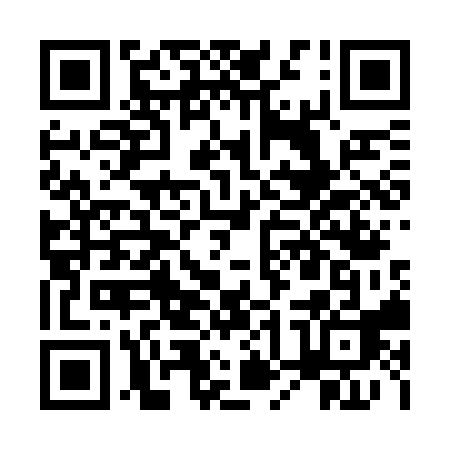 Ramadan times for Obervogelgesang, GermanyMon 11 Mar 2024 - Wed 10 Apr 2024High Latitude Method: Angle Based RulePrayer Calculation Method: Muslim World LeagueAsar Calculation Method: ShafiPrayer times provided by https://www.salahtimes.comDateDayFajrSuhurSunriseDhuhrAsrIftarMaghribIsha11Mon4:364:366:2612:143:216:036:037:4612Tue4:334:336:2412:143:226:046:047:4813Wed4:314:316:2212:133:236:066:067:5014Thu4:294:296:1912:133:246:086:087:5215Fri4:264:266:1712:133:256:096:097:5416Sat4:244:246:1512:133:266:116:117:5617Sun4:214:216:1312:123:276:136:137:5818Mon4:194:196:1012:123:286:146:147:5919Tue4:164:166:0812:123:296:166:168:0120Wed4:144:146:0612:113:306:186:188:0321Thu4:114:116:0412:113:316:196:198:0522Fri4:094:096:0112:113:326:216:218:0723Sat4:064:065:5912:103:336:236:238:0924Sun4:044:045:5712:103:346:246:248:1125Mon4:014:015:5512:103:356:266:268:1326Tue3:583:585:5312:103:366:286:288:1527Wed3:563:565:5012:093:376:296:298:1728Thu3:533:535:4812:093:386:316:318:1929Fri3:503:505:4612:093:396:336:338:2130Sat3:483:485:4412:083:396:346:348:2331Sun4:454:456:411:084:407:367:369:251Mon4:424:426:391:084:417:377:379:272Tue4:394:396:371:074:427:397:399:293Wed4:374:376:351:074:437:417:419:324Thu4:344:346:321:074:447:427:429:345Fri4:314:316:301:074:457:447:449:366Sat4:284:286:281:064:457:467:469:387Sun4:254:256:261:064:467:477:479:408Mon4:224:226:241:064:477:497:499:439Tue4:204:206:211:064:487:507:509:4510Wed4:174:176:191:054:497:527:529:47